Пояснительная запискаОбразовательный маршрут ” Праздник урожая”Филатова Валентина Григорьевна,МАОУ гимназия№56 г. Томскаучитель английского и немецкого языков, высшая квалификационная категорияАктуальность:Внеучебная деятельность школьника тесно связана с провождением времени в сети Интернет. Однако,  организовать собственную познавательную и коммуникативную деятельность в сети Интернет ученики не могут в силу своих возрастных особенностей, а современные родители   не имеют опыта  использования сети Интернет для решения образовательных задач.Сегодня в сети Интернет имеется огромное количество незнакомых учебно-познавательных ресурсов, потенциально предназначенных для расширения кругозора школьников.Новизна:Каждый педагог ищет наиболее эффективные пути усовершенствования учебного процесса, повышения заинтересованности учеников и роста их успеваемости.    Поэтому приоритетной задачей педагогов  сегодня  может стать разработка образовательных  маршрутов  с чёткими  методическими указаниями  для совместной деятельности родителей и учеников в сети Интернет.Данный маршрут - модель обучения, которая даёт возможность обеспечить формирование и реализацию потребности учащихся в саморазвитии, развитие умений работать с информацией, а также привлекает родителей к сотрудничеству со своими детьми среднего звена.Интернет-ресурсы отвечают образовательным и воспитательным целям маршрута. Продвижение по маршруту отслеживается, самоконтроль и самооценка учащихся дают возможность создать дискретную обратную связь об усвоении той или иной порции материала учащимися. Данный маршрут могут пройти  обучающиеся как 5-х, так и 11 классов. Маршрут состоит из восьми автономных  шагов, которые ученики могут проходить в    удобное для них время   c любого компьютера, планшета или сотового телефона, где имется доступ в Интернет. Для разработки данного маршруты и оценки результатов были использованы  сервисы Web2.0  - Google Docs и    Google Forms.Тема выбрана согласно   программы по курсу английского языка за 5-11 класс, автор Деревянко .Во время прохождения маршрута    ученикам предлагается:расширить свой лексический запас английского языка, а в частности  узнать отличия американского и английский вариантов английского языка не только в произношении, но и в лексике;узнать славянские названия этого праздника;побывать в местах, где зародился праздник Благодарения в Америке;  пройти путь по морю от Англии до Америки;возможность проявить свои творческие способности пройти до вершины лестницы успеха и получить КОРОНУ ПОБЕДИТЕЛЯ. Даются конкретные рекомендации  по выполнению шагов  и методу самоконтроля (после выполнения каждого шага необходимо сделать  отметку на лестнице успеха. Даётся совет и родителям: сделать  копию рисунка и делать отметки совместно с ребёнком ( 5-6 х классов), (файл, создать копию  или распечатать  на принтере, повесить на стену и делать отметки после выполнения заданий  на каждом шаге).Необходимо выполнить рефлексию после выполнения всех шагов на маршруте.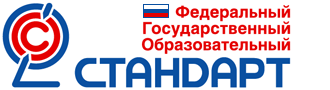 Согласно ФГОС — маршрут представляет  интерес для развития личностных результатов , таких как умение определить рамки знания и незнания, развитие навыков самоконтроля при обучении, развивает навыки учебно-исследовательской деятельности.Результаты:Данный образовательный маршрут был апробирован  в 6 классах МАОУ гимназии №56 и были получены хорошие результаты (мотивация к изучению английского языка у части учеников  повысилась).Образовательный маршрут был  немного изменён и использовался в качестве конкурса  во время Декады иностранных языков с 16.04 по 26.04.15. Участие приняли обучающиеся  6-10 классов. Ответы обучающихся были подробными и полными, что говорит о чётком выполнении рекомендаций и полному изучению предложенного материала.Использование сервисов Web2.0 Google Docs  можно рекомендовать педагогам к использованию в педпрактике для организации внеучебной деятельности. Плюсы — ученики могут выполнять задания  с любого компьютера,  где имеется доступ в Интернет.Для организации автоматической проверки результатов можно использовать приложение http://www.flubaroo.com/Дополнительные материалы:В моей статье на сайте Образовательной Галактики Intel  я даю подробные рекомендации     Как создать викторину, используя Google FormФормы Google (Google Form) – удобный инструмент, с помощью которого можно легко и быстро планировать мероприятия, составлять опросы и анкеты, а также собирать другую информацию.Форма Google автоматически привязывается к одноименной электронной таблице.При отправке формы или предоставлении к ней общего доступа, ответы получателей автоматически собираются в этой электронной таблице.Обучающее видео для новичков. В.Г.ФилатоваВ данном видео показывается технология создания викторин.Используя Google Form, Вы можете создавать вопросы различного типа: один из списка, несколько из списка, выпадающий список, шкала, сетка.Викторину, которую Вы создали, Вы имеете возможность разместить на своём блоге или сайте. Для этого есть возможность получить встраиваемый код или ссылку. Вы можете поделиться ссылкой с коллегами.Примеры В своей работе я часто использую викторины и опросы, которые создаю с помощью Google Форм. Преимущество их использования заключается в быстроте создания, быстроте выполнения задания и мгновенного получения ответов в форме сводной таблицы или графика.Викторина " Австралия"Опрос " Teamwork” с использованием шкалыGоoogle Формы легко использовать для создания:•	викторин •	опросов•	тестирования по предметуТакие викторины удобно использовать на уроках английского языка во время Декад, а также на уроках и во внеурочной деятельности.Преимущество создания и использования:•	Результат Вы получаете в сводной таблице или графике.	Результат Вы получите быстро, нет необходимости проверять школьные тетради (если Вы выполните викторину или задание сами и выделите цветом, то эффективность проверки работ ещё только возрастёт),второй вариант –использовать    приложение http://www.flubaroo.com/  для автоматической проверки ответов .Как установить приложение  Flubaroo.•	Используя Google Form, Вы можете создавать опросы, а также ежедневное тестирование.